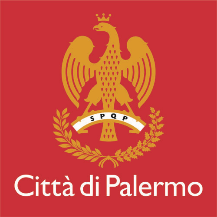 Ufficio Comunale di Censimento30/11/2021A Palermo oltre 2000 famiglie devono compilare il questionario del Censimento permanente della popolazione 2021. Rispondere è un obbligo di legge Dopo due mesi di rilevazione, poco più della metà delle famiglie palermitane coinvolte nella rilevazione da Lista del Censimento permanente della popolazione ha già provveduto a compilare il questionario, in autonomia o con il supporto dei rilevatori comunali e degli operatori di back office.Devono ancora partecipare al Censimento oltre 2000 famiglie, le quali - per la compilazione del questionario - hanno a disposizione diverse modalità, fra cui scegliere quella più gradita:possono attendere la visita a domicilio di uno dei 60 rilevatori incaricati dal Comune, riconoscibile dal cartellino identificativo, che rivolgerà le domande del questionario con l’ausilio di un tablet;possono contattare telefonicamente uno dei Centri comunali di rilevazione (CCR) del Comune (indicati di seguito), e farsi intervistare per telefono;possono recarsi presso uno dei Centri comunali di rilevazione (CCR) del Comune (indicati di seguito), e farsi intervistare da un operatore del Comune;possono collegarsi, ma soltanto entro il prossimo 13 dicembre, all’indirizzo https://raccoltadati.istat.it/questionario e, inserendo le credenziali di accesso contenute nella lettera dell’Istat, procedere alla compilazione on-line del questionario.PARTECIPARE AL CENSIMENTO È UN OBBLIGO DI LEGGEIl Censimento permanente della popolazione e delle abitazioni, strumento fondamentale per misurare le principali caratteristiche socio-economiche della popolazione dimorante abitualmente in Italia, è compreso tra le rilevazioni statistiche di interesse pubblico ed è inserito nel Programma statistico nazionale. Per tale rilevazione è previsto l’obbligo di risposta, sancito dall’art. 7 del Decreto Legislativo n. 322/1989 e dal Decreto del Presidente della Repubblica di approvazione del Programma Statistico Nazionale. La mancata compilazione del questionario comporta l’applicazione di una sanzione amministrativa pecuniaria ai sensi degli art. 7 e 11 del Decreto Legislativo n. 322/1989 e del medesimo Decreto del Presidente della Repubblica.Tutte le informazioni raccolte sono tutelate dal segreto statistico e potranno essere diffuse soltanto in forma aggregata, in modo tale che non sia possibile risalire ai soggetti che le forniscono o ai quali si riferiscono. Il trattamento dei dati personali verrà effettuato in conformità alla disciplina dettata dal Regolamento (UE) 2016/679, dal Decreto Legislativo 30 giugno 2003, n. 196 – come modificato e integrato da ultimo dal Decreto Legislativo 10 agosto 2018, n. 101 – e dalle Regole deontologiche per trattamenti a fini statistici o di ricerca scientifica effettuati nell’ambito del Sistema statistico nazionale. Per maggiori informazioni: Comune di Palermo - Ufficio Comunale di Censimento:
https://www.comune.palermo.it/censimento-permanente-popolazione-e-abitazioni.php
E-mail: statistica@comune.palermo.it
Telefono: 091.7408523 – 091.7405645 – 091.7405627I Centri Comunali di Rilevazione:
CCR UCC - Vicolo Palagonia all’Alloro, 12 – Palermo
Orari di ricevimento: da lun a gio dalle 09,00 alle 13,00 e dalle 15,00 alle 17,00 - ven dalle 09,00 alle 13,00
Mail: statistica@comune.palermo.it
Telefono: 091.7408523 - 091.7405645 - 091.7405627CCR Anagrafe - Viale Lazio, 119/A – Palermo
Orari di ricevimento: da lun a ven dalle 09,00 alle 12,00 - mer dalle 15,00 alle 17,00
Telefono: 091.7405237CCR URP - Via Giusti, 36 – Palermo
Orari di ricevimento: da lun a ven dalle 09,00 alle 13,00 - mar e mer dalle 15,00 alle 17,00
Telefono: 091.7409065Istat
https://www.istat.it/it/censimenti-permanenti 
https://censimentigiornodopogiorno.it/ 
Numero verde Istat: 800 188 802____________________________________________________________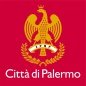 Ufficio Comunale di Censimento – vicolo Palagonia all’Alloro, 12 – 90133 PalermoE-mail: censimento@comune.palermo.it – Tel. 091 7408523 – 091 7405645Centro comunale di rilevazioneIndirizzoOrari di ricevimentoE-mailTelefonoCCR UCCVicolo Palagonia all’Alloro, 12da lun a gio dalle 09,00 alle 13,00 e dalle 15,00 alle 17,00.
ven dalle 09,00 alle 13,00statistica@comune.palermo.it0917408523091740569709174056270917405645CCR AnagrafeViale Lazio, 119/Ada lun a ven dalle 09,00 alle 12,00.mer dalle 15,00 alle 17,000917405237CCR URPVia Giusti, 36da lun a ven dalle 09,00 alle 13,00.mar e mer dalle 15,00 alle 17,000917409065